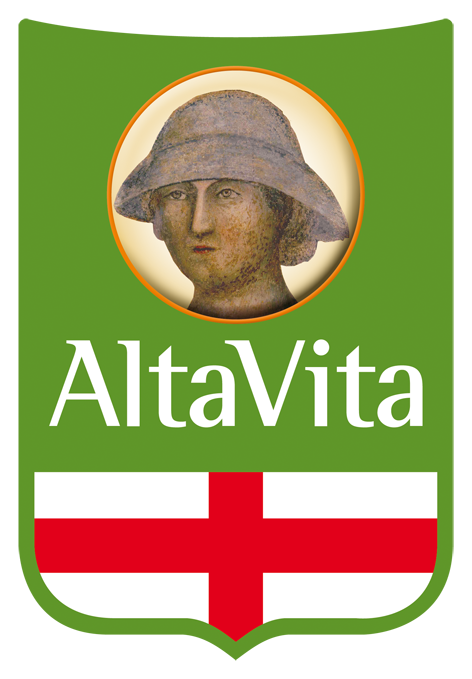 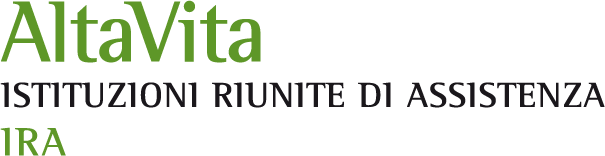 FAC SIMILE DI DOMANDA DI PARTECIPAZIONE A PUBBLICA SELEZIONE						All'Amministrazione di						AltaVita-Istituzioni Riunite di Assistenza - I.R.A.						Piazza Mazzini 14 						35137 P A D O V AIl sottoscritto, ___________________________(riportare cognome e nome completi), nato il_____________________________________ a __________________________prov. di_____CHIEDEdi essere ammesso alla selezione pubblica per la stipula di contratti a tempo determinato di “Operatore di Appoggio ai Servizi Istituzionali” -  Area degli Operatori CCNL Funzioni locali 16.11.2022 (ex categoria A), indetto da codesta Amministrazione con determina n. 111 del 03.04.2023. Allo scopo, sotto la propria responsabilità e consapevole delle sanzioni penali previste dall’art. 76 T.U. 445/2000, nel caso di dichiarazione mendace, falsità negli atti, uso o esibizione di atti falsi, contenenti dati non più rispondenti a veritàDICHIARAdi chiamarsi____________________________________________(cognome e nome completi);di essere nato il____________________ a _________________________________ prov di__;di risiedere a_______________________________in via_________________n.__ nr. tel____;che il proprio codice fiscale è ___________________________________________________;di essere cittadino italiano;  ovvero:di essere cittadino dello Stato___________________________appartenente all’Unione Europea e di godere dei diritti civili e politici nello Stato di appartenenza o provenienza e di avere adeguata conoscenza della lingua italiana; ovvero:di essere cittadino dello Stato ________________________    non appartenente all’Unione Europea, in possesso di uno dei seguenti requisiti: di essere familiare, come da stato di famiglia, di un cittadino di Stato dell’Unione Europea ed essere titolare del diritto di soggiorno o del diritto di soggiorno permanente;essere titolare del permesso di soggiorno CE per soggiornanti di lungo periodo;essere titolare dello status di rifugiato;essere titolare dello status di protezione sussidiaria;e, inoltre, di avere adeguata conoscenza della lingua italiana;di essere in possesso del diploma di istruzione secondaria di primo grado o di aver assolto l’obbligo scolastico conseguito il___________________________ presso  __________              ;di essere in possesso della seguente esperienza di lavoro, per almeno due mesi rapportati al tempo pieno (36 ore settimanali): datore di lavoro o committente____________________ (riportare cognome e nome o ragione sociale della ditta) ovvero come titolare della ditta_____________P.I_______________________, dal ___ al _____ (riportare l’esatto periodo di lavoro), n. ore di impegno settimanale:____con orario a tempo    pieno /     parziale, le mansioni svolte _____ (riportare quelle effettivamente svolte ed ogni altro elemento utile a qualificare esattamente l’esperienza lavorativa);di essere idoneo dal punto di vista psico-fisico all’espletamento delle mansioni del posto da ricoprire, fatto salvo l’accertamento del Medico competente a’sensi del D. Lgs. 81/2008 e successive modifiche e integrazioni;di essere iscritto nelle liste elettorali del Comune di_________________________ (ovvero specificare i motivi della non iscrizione o cancellazione dalle stesse; per i cittadini non italiani indicare il Comune o la sede dello Stato di appartenenza in cui esercitano il diritto di voto);di non aver subito condanne penali (ovvero specificare le condanne subite precisando inoltre se fossero intervenuti amnistia indulto condono o perdono giudiziale);di non avere procedimenti penali in corso (ovvero specificare i procedimenti penali in corso);di non essere stato destituito o dispensato dall’impiego presso una pubblica amministrazione e di non essere stato dichiarato decaduto per aver conseguito l’impiego mediante produzione di documenti falsi o viziati da invalidità insanabile;di non essere stato licenziato da precedenti rapporti di lavoro presso pubbliche amministrazioni per giusta causa o giustificato motivo soggettivo;di essere nella posizione di_________________________         per quanto riguarda gli obblighi militari (per i soli candidati di sesso maschile obbligati);di avere il seguente titolo di preferenza o precedenza (ad esclusione di quello dell’età), a’sensi dell’art. 5 del D.P.R. 487/94___________________________________(se ricorre il caso);di avere il seguente titolo di preferenza o precedenza, a’sensi degli artt. 1014 e 678 del D. Lgs 66/2010_______(solo se ricorre il caso);di essere portatore di handicap a’sensi della L. 104/92; di avere necessità, per sostenere gli esami dei seguenti ausili e tempi aggiuntivi a’sensi dell’art. 20 della legge richiamata_____ (se ricorre il caso); l'indirizzo presso il quale dovranno essere inviate eventuali comunicazioni relative alla selezione è il seguente________________________________________________________________(in mancanza eventuali comunicazioni saranno inviate all’indirizzo di residenza);ALLEGA INOLTREfotocopia non autenticata di valido documento di identità;ricevuta del versamento di € 10,00 a titolo di contributo selezione pubblica.data_______________firma___________________________________ 